CONVOCATORIA 2018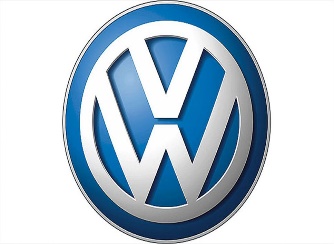 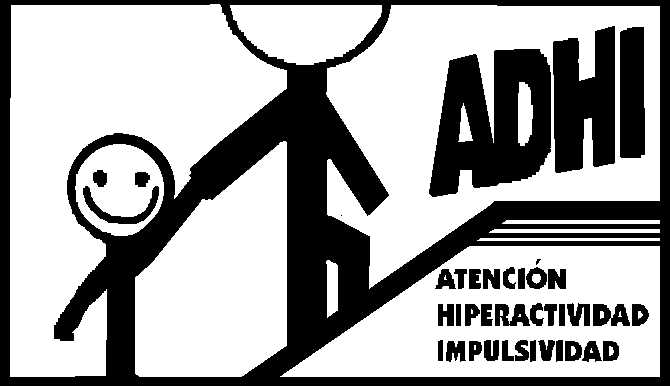 PROYECTO SOLIDARIOwww.adhinavarra.orghttps://es-es.facebook.com/pages/ADHI-NavarraPADRES Y MADRES DE TDAH EN ACCIÓN.Nº    36 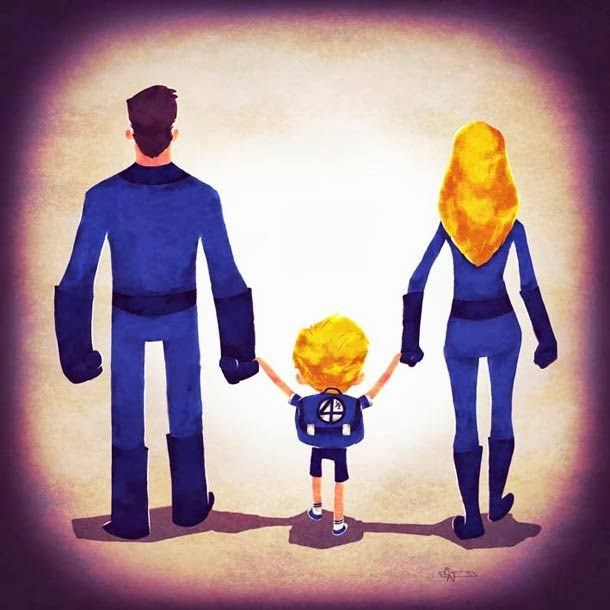 